План финансово - хозяйственной деятельности на 2017 год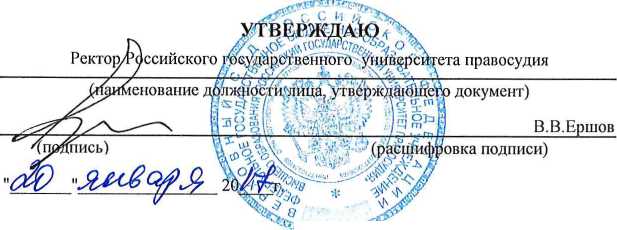 Форма по КФД Дата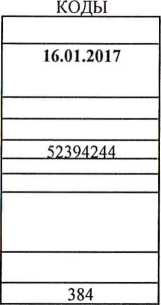 Дальневосточный филиал Федерального государственного бюджетного образовательного учреждения
высшего образования "Российский государственный университет правосудия"(г. Хабаровск)ИНН/КПП 7710324108/770401001Единица измерения: руб.	по ОКЕИНаименование органа, осуществляющегофункции и полномочия учредителя	Верховный Суд Российской ФедерацииАдрес фактического местонахождения государственного бюджетного учреждения (подразделения)I. Сведения о деятельности ФилиалаЦели деятельности Филиала ФГБОУВО "РГУП":Повышение эффективности деятельности судов, создание учебной, научной и организационно-методической базы органов и учреждений судебной власти, а также обеспечение высококвалифицированными специалистами.(Указ президента РФ №528 от 11.05.1999г.)Виды деятельности Филиала ФГБОУВО "РГУП":повышение квалификации федеральных, мировых судей, работников аппаратов судов и ситемы Судебного департамента при Верховном Суде Российской Федерации;профессиональная переподготовка впервые назначенных судей;подготовка специалистов для судебной системы по программам среднего профессионального и высшего образования;подготовка аспирантов и докторантов для судебной системы по программам послевузовского профессионального образования;фундаментальные и прикладные научные исследования в области организации судебной системы, научного обеспечения правоприменительной и правотворческой деятельности судов;Перечень услуг (работ), осуществляемых на платной основе:подготовка специалистов для судебной системы по программам высшего, среднего и послевузовского профессионального образования;профессиональное повышение квалификации мировых судей, работников аппаратов судов и ситемы Судебного департамента при Верховном Суде Российской Федерации;профессиональная переподготовка впервые назначенных мировых судей;оказание платных дополнительных образовательных услуг;-осуществление рекламной и издательско-полиграфической деятельности;-оказание копировально-множительных услуг, тиражирование учебных, учебно-методических, информационно-аналитических и других материалов;-приобретение, изготовление и реализация продукции общественного питания;Общая балансовая стоимость недвижимого государственного имущества на дату составления Плана (в разрезе стоимости имущества,закрепленного собственникомза учреждением на праве оперативного управления; приобретенного за счет выделенных собственником имущества учреждения средств; приобретенного за счет доходов, полученных от иной приносящей доход деятельности)Общая балансовая стоимость движимого государственного имущества на дату составления Плана , в том числе балансовая стоимость особо ценного движимого имуществаТаблица№ 1Показатели финансового состояния Филиала на	20	годаТаблица № 2Показатели по поступлениям и выплатам Университета (филиала) на 2017 год01 января 2017 года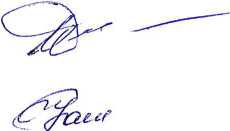 Показатели выплат по расходам на закупку товаров, работ, услуг Университета (филиала) на16 января 2016годСведения о средствах, поступающих во временное распоряжениеФилиалана 16 января 2017годСправочная информация на	20	годNп/пНаименование показателяСумма, тыс. руб.123Нефинансовые активы, всего:из них:недвижимое имущество, всего:в том числе: остаточная стоимостьособо ценное движимое имущество, всего:в том числе: остаточная стоимостьФинансовые активы, всего:из них:денежные средства учреждения, всегов том числе:денежные средства учреждения на счетахденежные средства учреждения, размещенные на депозиты в кредитной организациииные финансовые инструментыдебиторская задолженность по доходамдебиторская задолженность по расходамОбязательства, всего:из них:долговые обязательствакредиторская задолженность:в том числе:просроченная кредиторская задолженностьНаименование показателяКодстрокиКод по бюджетной классификацИИРоссийскойФедерацииОбъем финансового обеспечения, руб. (с точностью до двух знаков после запятой - 0,00)Объем финансового обеспечения, руб. (с точностью до двух знаков после запятой - 0,00)Объем финансового обеспечения, руб. (с точностью до двух знаков после запятой - 0,00)Объем финансового обеспечения, руб. (с точностью до двух знаков после запятой - 0,00)Объем финансового обеспечения, руб. (с точностью до двух знаков после запятой - 0,00)Объем финансового обеспечения, руб. (с точностью до двух знаков после запятой - 0,00)Объем финансового обеспечения, руб. (с точностью до двух знаков после запятой - 0,00)Объем финансового обеспечения, руб. (с точностью до двух знаков после запятой - 0,00)Объем финансового обеспечения, руб. (с точностью до двух знаков после запятой - 0,00)Объем финансового обеспечения, руб. (с точностью до двух знаков после запятой - 0,00)Объем финансового обеспечения, руб. (с точностью до двух знаков после запятой - 0,00)Плановый периодПлановый периодНаименование показателяКодстрокиКод по бюджетной классификацИИРоссийскойФедерациивсегов том числе:в том числе:в том числе:в том числе:в том числе:в том числе:в том числе:в том числе:в том числе:в том числе:2018 год2019 годНаименование показателяКодстрокиКод по бюджетной классификацИИРоссийскойФедерациивсегоСубсидия на финансовое обеспечение выполнения государственного (муниципального) заданияСубсидии, предоставляемые в соответствии с абзацем вторым пункта 1 статьи 78.1 Бюджетного кодекса Российской ФедерацииСубсидии на осуществление капитальных вложенийСубсидии на осуществление капитальных вложенийСредстваобязательногомедицинскогострахованияПоступления от оказания услуг (выполнения работ) на платной основе и от иной приносящей доход деятельностиПоступления от оказания услуг (выполнения работ) на платной основе и от иной приносящей доход деятельностиПоступления от оказания услуг (выполнения работ) на платной основе и от иной приносящей доход деятельностиПоступления от оказания услуг (выполнения работ) на платной основе и от иной приносящей доход деятельностиПоступления от оказания услуг (выполнения работ) на платной основе и от иной приносящей доход деятельности2018 год2019 годНаименование показателяКодстрокиКод по бюджетной классификацИИРоссийскойФедерациивсегоСубсидия на финансовое обеспечение выполнения государственного (муниципального) заданияСубсидии, предоставляемые в соответствии с абзацем вторым пункта 1 статьи 78.1 Бюджетного кодекса Российской ФедерацииСубсидии на осуществление капитальных вложенийСубсидии на осуществление капитальных вложенийСредстваобязательногомедицинскогострахованиявсеговсеговсегоиз них грантыиз них гранты2018 год2019 год12345677899910101112Остаток средств на начало года0011 800 000,00			1 		_			1 		_			1 		_1 800 000.001 800 000.001 800 000.0050 000,0050 000,00.Возврат неиспользованных остатков субсидий прошлых лет в доход бюджета (-)002180XXXXXXXВозврат остатка субсидии на выполнение государственного задания в объеме, соответствующем недостигнутым показателям государственного задания (-)003130XXXXXXXXXllcjcrvn.H'iimi (и (лхи.ши. всею:004SillSM-;;63 635 711.722 499591.0045 711720,7.' 64 511 720.72 .64 511 720,72в том числе:Доходы от собственности005120111 720,72хXXXX111 720,72111 720,72111 720,72XXIll 720,72111 720,72из нихОт использования имущества, находящегося в государственной собственности и переданного в аренду006120111 720,72XXXXX111 720,72111 720,72111 720,72XX111 720,72111 720,72Доходы от оказания долуг* (выполнения пабот) Всего00718061 024 400,0015 424 400,00XXX45 600 000,0045 600 000,0045 600 000,0062 600 000,0062 600 000,00из них:Профессиональная переподготовка впервые назначенных федеральных судей и повышение квалификации федеральных судей0081800,00XXXXXРеализация основных профессиональных образовательных программ высшего образования - программ бакалавриата, специалитета и магистратуры, программ научнопедагогических кадров в аспирантуре и докторантуре00918012 067 600,0012 067 600,00XXXXX13 000 000,0013 000 000,00Реализация основных профессиональных образовательных программ среднего профессионального образования - программ подготовки специалистов среднего звена.0101803 356 800,003 356 800,00XXXXX3 600 000,003 600 000,00Проведение научно- исследовательских работ (фундаментальных научных исследований, прикладных научных исследований)0111800,00XXXXXОт оказания услуг (выполнения работ) на платной основе Всего: из них01213045 600 000,00XXXX45 600 000,0046 000 000,0046 000 000,00Оказание образовательных услуг на профессиональную переподготовку и повышение квалификации0131303 000 000,00XXXX3 000 000,003 000 000,003 000 000,00Реализация основных профессиональных образовательных программ высшего образования - программ бакалавриата, специалитета и магистратуры01413030 819 000,00XXXX30 819 000,0031 000 000,0031 000 000,00Реализация основных профессиональных образовательных программ среднего профессионального образования - программ подготовки специалистов среднего звена.015130И 781 000,00XXXX11 781 000,0012 000 000,0012 000 000,00Реализация основных профессиональных образовательных программ высшего образования - программ научно-педагогических кадров в аспирантуре. Подготовка докторантов.0161300,00XXXXПроведение научно- исследовательских работ (фундаментальных научных исследований, прикладных научных исследований)0171300,00XXXXОказание платных дополнительных образовательных услуг(обучение по дополнительным образовательным программам, преподавание специальных курсов и циклов дисциплин, репетиторство, занятия с обучающимися углубленным изучением предметов и другие услуги)0181300,00XXXXОсуществление рекламной и издательско-полиграфической деятельности (реализация учебнометодической и научной литературы, бланочной продукции, изданной за счет средств от приносящей доход деятельности);0191300,00XXXXОказание копировально- множительных услуг, тиражирование учебных, учебнометодических, информационноаналитических и других материалов;0201300,00XXXXРозничная торговля книгами, журналами, газетами, писчебумажными и канцелярскими товарами0211300,00XXXXПриобретение, изготовление и реализация продукции общественного питания, изготовляемой или приобретаемой за счет средств от приносящей доход деятельности.0221300,00XXXXПредоставление услуг проживания в общежитии гостиничного типа0231300,00XXXXИные субсидии, предоставленные из бюджета0241802 499 591,00X2 499 591,00XXXX1 800 000,001 800 000,00От штрафов , пени и иных сумм принудительного изъятия0251400,00XXXXПоступления от возмещения ущерба0261400,00XXXXДоходы от операций с активами в том числе027X0,00XXXX0,00От уменьшения стоимости основных средств0284100,00XXXXОт уменьшения стоимости нематериальных активов0294200,00XXXXОт уменьшения стоимости материальных запасов0304400,00XXXXПрочие поступления, из них031X0,000,00Г ранты, предоставленные на безвозмездной основе0321800,00XXXXДобровольные пожертвования и целевые взносы юридических и физических лиц0331800,00XXXXПрочие безвозмездные поступления федеральным учреждениям0341800,00XXXXВыплаты по расходам, всего:035х65 385 711.7215 424 400.002 499 591.00;47 461 720.7264 500 000,00Ы 500 000,00в том числе на: выплаты персоналу всего:03610052 695 710,7215 424 400,0037 271 310,7252 950 000,0052 950 000,00Ш них фонд оплаты труда(2И)03711139 985 447,3812 050 298,0027 935 149,3839 980 000,0039 980 000,00Профессорско- преподавательского состава03811116 071 497,065 707 084,0010 364 413,0616 080 000,0016 080 000,00Научных работников0391110,00Административно-управленческогоперсонала04011120 913 229,276 343 214,0014 570 015,2720 900 000,0020 900 000,00Вспомогательного персонала0411113 000 721,053 000 721,053 000 000,003 000 000,00Иные выплаты персоналу учреждений, за исключением фонда оплаты труда (212)042112744 000,00744 000,00700 000,00700 000,00Иные выплаты, за исключением фонда оплаты труда учреждений, лицам, привлекаемым согласно законодательству для выполнения отдельных полномочий (290)04311370 000,0070 000,0070 000,0070 000,00Взносы по обязательному социальному страхованию на выплаты по оплате труда работников и иные выплаты работникам учреждений (213)04411911 896 263,343 374 102,008 522 161,3412 200 000,0012 200 000,00Денежное довольствие военнослужащих и сотрудников, имеющих специальные звания (211)045131Социальные и иные выплаты населению0463002 519 591,002 499 591,0020 000,001 900 000,001 900 000,00Пособия, компенсации и иные социальные выплаты гражданам, кроме публичных нормативных обязательств (262)0473210,00Стипендии(290)0483402 519 591,002 499 591,0020 000,001 900 000,001 900 000,00Премии и гранты (290)0493500,00Уплата налогов, сборов и иных платежей05085050 000,000,0050 000,0050 000,0050 000,00Уплата налогов на имущество организаций и земельного налога0518510,00Уплата прочих налогов и сборов05285230 000,0030 000,0030 000,0030 000,00Уплата иных платежей05385320 000,0020 000,0020 000,0020 000,00Прочая тактики товаров, работ и уедут для обеспечения государственных (мукипииальнмх нужд)05424410 120 410,000,00■■в*.1 .'10 120 410,009 600 000,009 600 000,00ИЗ НИХ055Услуги связи(221)056244470 420,00470 420,00450 000,00450 000,00Транспортные услуги (222)057244424 000,00424 000,00400 000,00400 000,00Коммунальные услуги (223)0582441 806 894,001 806 894,001 800 000,001 800 000,00Арендная плата за пользование имуществом (224)0592440,00Работы, услуги по содержанию имущества (225)0602442 551 216,002 551 216,002 500 000,002 500 000,00Прочие работы, услуги (226)0612443 043 500,003 043 500,003 050 000,003 050 000,00Наименование показателяКодстрокиГодначалазакупкиСумма выплат по расходам на закупку товаров, работ и услуг, руб. (с точностью до двух знаков после запятой - 0,00Сумма выплат по расходам на закупку товаров, работ и услуг, руб. (с точностью до двух знаков после запятой - 0,00Сумма выплат по расходам на закупку товаров, работ и услуг, руб. (с точностью до двух знаков после запятой - 0,00Сумма выплат по расходам на закупку товаров, работ и услуг, руб. (с точностью до двух знаков после запятой - 0,00Сумма выплат по расходам на закупку товаров, работ и услуг, руб. (с точностью до двух знаков после запятой - 0,00Сумма выплат по расходам на закупку товаров, работ и услуг, руб. (с точностью до двух знаков после запятой - 0,00Сумма выплат по расходам на закупку товаров, работ и услуг, руб. (с точностью до двух знаков после запятой - 0,00Сумма выплат по расходам на закупку товаров, работ и услуг, руб. (с точностью до двух знаков после запятой - 0,00Сумма выплат по расходам на закупку товаров, работ и услуг, руб. (с точностью до двух знаков после запятой - 0,00Наименование показателяКодстрокиГодначалазакупкивсего на закупкивсего на закупкивсего на закупкив том числе:в том числе:в том числе:в том числе:в том числе:в том числе:Наименование показателяКодстрокиГодначалазакупкивсего на закупкивсего на закупкивсего на закупкив соответствии с Федеральным законом от 5 апреля 2013 г. № 44-ФЗ "О контрактной системе в сфере закупок товаров, работ, услуг для обеспечения государственных и муниципальных нужд"в соответствии с Федеральным законом от 5 апреля 2013 г. № 44-ФЗ "О контрактной системе в сфере закупок товаров, работ, услуг для обеспечения государственных и муниципальных нужд"в соответствии с Федеральным законом от 5 апреля 2013 г. № 44-ФЗ "О контрактной системе в сфере закупок товаров, работ, услуг для обеспечения государственных и муниципальных нужд"в соответствии с Федеральным законом от 18 июля 2011 г. № 223-ФЗ "О закупках товаров, работ, услуг отдельными видами юридических лиц"в соответствии с Федеральным законом от 18 июля 2011 г. № 223-ФЗ "О закупках товаров, работ, услуг отдельными видами юридических лиц"в соответствии с Федеральным законом от 18 июля 2011 г. № 223-ФЗ "О закупках товаров, работ, услуг отдельными видами юридических лиц"Наименование показателяКодстрокиГодначалазакупкина 2017 г. очередной финансовый годна 2018 г. 1- ый год планового периодана 2019 г. 2- ой год планового периодана 2017г. очередной финансовый годна 2018г. 1- ый год планового периодана 2019 г. 2-ой год планового периодана 2017г. очередной финансовый годна 2018 г. 1- ый год планового периодана 2019 г. 1- ый год планового периода123456789101112Выплаты по расходам на закупку товаров, работ, услуг всего:1X10 120 410,0010 350 000,0010 350 000,0010 120 410,0010 350 000,0010 350 000,00в том числе: на оплату контрактов заключенных до начала очередного (Ьинансового гопа:1001Xна закупку товаров работ, услуг по году начала закупки:200110 120 410,0010 350 000,0010 350 000,0010 120 410,0010 350 000,0010 350 000,00Наименование показателяКодстрокиСумма (руб., с точностью до двух знаков после запятой - 0,00)123Остаток средств на начало года10Остаток средств на конец года20Поступление30Выбытие400,00Наименование показателяКодстрокиСумма (тыс. руб.)123Объем публичных обязательств, всего:10268,90Объем бюджетных инвестиций (в части переданных полномочий государственного (муниципального) заказчика в соответствии с Бюджетным кодексом Российской Федерации), всего:20Объем средств, поступивших во временное распоряжение, всего:30